ПЕРЕЧЕНЬ ДОКУМЕНТОВДЛЯ БУДУЩИХ ПЕРВОКЛАССНИКовКопия паспортов родителей. Копия свидетельства о рождении ребенка.Копия медицинского полиса ребенка.Справка о составе семьи.Медицинская справка.Копия СНИЛС.Копия удостоверения многодетной семьи (если семья многодетная, от 3-х детей)Справка о малообеспеченной семье.Фото 4 шт(3*4).Все документы складываются в папку с  файлами.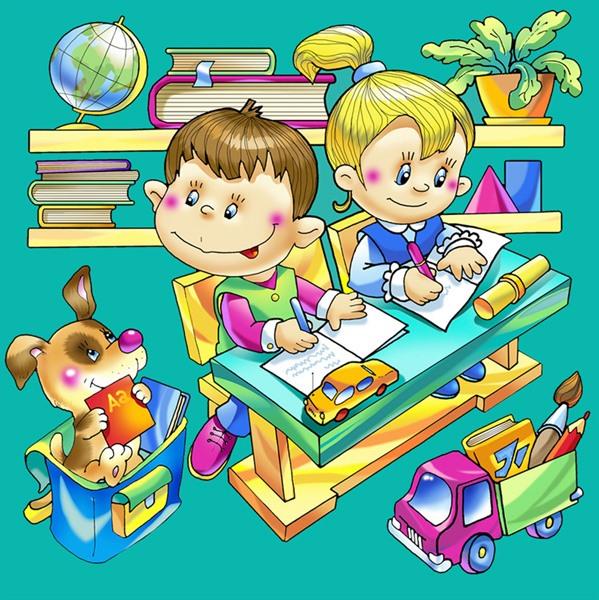 